1.1. Описание услуги1.1. Описание услуги1.1. Описание услуги1.1. Описание услуги1.1. Описание услуги1.1. Описание услуги1.1. Описание услуги1.1. Описание услугиВ рамках ИТ-услуги осуществляется комплекс работ, позволяющий обеспечить в объеме реализованных бизнес-процессов стабильное функционирование программно-аппаратного комплекса системы резервного копирования (СРК) данных Заказчика, а также выполнение резервного копирования, архивирования и восстановления данных бизнес-приложений.В рамках ИТ-услуги осуществляется комплекс работ, позволяющий обеспечить в объеме реализованных бизнес-процессов стабильное функционирование программно-аппаратного комплекса системы резервного копирования (СРК) данных Заказчика, а также выполнение резервного копирования, архивирования и восстановления данных бизнес-приложений.В рамках ИТ-услуги осуществляется комплекс работ, позволяющий обеспечить в объеме реализованных бизнес-процессов стабильное функционирование программно-аппаратного комплекса системы резервного копирования (СРК) данных Заказчика, а также выполнение резервного копирования, архивирования и восстановления данных бизнес-приложений.В рамках ИТ-услуги осуществляется комплекс работ, позволяющий обеспечить в объеме реализованных бизнес-процессов стабильное функционирование программно-аппаратного комплекса системы резервного копирования (СРК) данных Заказчика, а также выполнение резервного копирования, архивирования и восстановления данных бизнес-приложений.В рамках ИТ-услуги осуществляется комплекс работ, позволяющий обеспечить в объеме реализованных бизнес-процессов стабильное функционирование программно-аппаратного комплекса системы резервного копирования (СРК) данных Заказчика, а также выполнение резервного копирования, архивирования и восстановления данных бизнес-приложений.В рамках ИТ-услуги осуществляется комплекс работ, позволяющий обеспечить в объеме реализованных бизнес-процессов стабильное функционирование программно-аппаратного комплекса системы резервного копирования (СРК) данных Заказчика, а также выполнение резервного копирования, архивирования и восстановления данных бизнес-приложений.В рамках ИТ-услуги осуществляется комплекс работ, позволяющий обеспечить в объеме реализованных бизнес-процессов стабильное функционирование программно-аппаратного комплекса системы резервного копирования (СРК) данных Заказчика, а также выполнение резервного копирования, архивирования и восстановления данных бизнес-приложений.В рамках ИТ-услуги осуществляется комплекс работ, позволяющий обеспечить в объеме реализованных бизнес-процессов стабильное функционирование программно-аппаратного комплекса системы резервного копирования (СРК) данных Заказчика, а также выполнение резервного копирования, архивирования и восстановления данных бизнес-приложений.1.2. Способ подключения к ИТ-системе (если необходимо и в зависимости от технической возможности организации)1.2. Способ подключения к ИТ-системе (если необходимо и в зависимости от технической возможности организации)1.2. Способ подключения к ИТ-системе (если необходимо и в зависимости от технической возможности организации)1.2. Способ подключения к ИТ-системе (если необходимо и в зависимости от технической возможности организации)1.2. Способ подключения к ИТ-системе (если необходимо и в зависимости от технической возможности организации)1.2. Способ подключения к ИТ-системе (если необходимо и в зависимости от технической возможности организации)1.2. Способ подключения к ИТ-системе (если необходимо и в зависимости от технической возможности организации)1.2. Способ подключения к ИТ-системе (если необходимо и в зависимости от технической возможности организации)Ярлык на Портале терминальных приложенийПрямая ссылка на Web-ресурс из КСПДПрямая ссылка на Web-ресурс из интернет (требуется СКЗИ на АРМ / не требуется)«Толстый клиент» на АРМ пользователя (требуется СКЗИ на АРМ / не требуется)Другой способ - администратор  СРК: с использованием специализированных  средств администрирования- клиенты СРК: тонкий  клиент посредством клиент-серверного (агентского) программного обеспеченияЯрлык на Портале терминальных приложенийПрямая ссылка на Web-ресурс из КСПДПрямая ссылка на Web-ресурс из интернет (требуется СКЗИ на АРМ / не требуется)«Толстый клиент» на АРМ пользователя (требуется СКЗИ на АРМ / не требуется)Другой способ - администратор  СРК: с использованием специализированных  средств администрирования- клиенты СРК: тонкий  клиент посредством клиент-серверного (агентского) программного обеспеченияЯрлык на Портале терминальных приложенийПрямая ссылка на Web-ресурс из КСПДПрямая ссылка на Web-ресурс из интернет (требуется СКЗИ на АРМ / не требуется)«Толстый клиент» на АРМ пользователя (требуется СКЗИ на АРМ / не требуется)Другой способ - администратор  СРК: с использованием специализированных  средств администрирования- клиенты СРК: тонкий  клиент посредством клиент-серверного (агентского) программного обеспеченияЯрлык на Портале терминальных приложенийПрямая ссылка на Web-ресурс из КСПДПрямая ссылка на Web-ресурс из интернет (требуется СКЗИ на АРМ / не требуется)«Толстый клиент» на АРМ пользователя (требуется СКЗИ на АРМ / не требуется)Другой способ - администратор  СРК: с использованием специализированных  средств администрирования- клиенты СРК: тонкий  клиент посредством клиент-серверного (агентского) программного обеспеченияЯрлык на Портале терминальных приложенийПрямая ссылка на Web-ресурс из КСПДПрямая ссылка на Web-ресурс из интернет (требуется СКЗИ на АРМ / не требуется)«Толстый клиент» на АРМ пользователя (требуется СКЗИ на АРМ / не требуется)Другой способ - администратор  СРК: с использованием специализированных  средств администрирования- клиенты СРК: тонкий  клиент посредством клиент-серверного (агентского) программного обеспеченияЯрлык на Портале терминальных приложенийПрямая ссылка на Web-ресурс из КСПДПрямая ссылка на Web-ресурс из интернет (требуется СКЗИ на АРМ / не требуется)«Толстый клиент» на АРМ пользователя (требуется СКЗИ на АРМ / не требуется)Другой способ - администратор  СРК: с использованием специализированных  средств администрирования- клиенты СРК: тонкий  клиент посредством клиент-серверного (агентского) программного обеспеченияЯрлык на Портале терминальных приложенийПрямая ссылка на Web-ресурс из КСПДПрямая ссылка на Web-ресурс из интернет (требуется СКЗИ на АРМ / не требуется)«Толстый клиент» на АРМ пользователя (требуется СКЗИ на АРМ / не требуется)Другой способ - администратор  СРК: с использованием специализированных  средств администрирования- клиенты СРК: тонкий  клиент посредством клиент-серверного (агентского) программного обеспеченияЯрлык на Портале терминальных приложенийПрямая ссылка на Web-ресурс из КСПДПрямая ссылка на Web-ресурс из интернет (требуется СКЗИ на АРМ / не требуется)«Толстый клиент» на АРМ пользователя (требуется СКЗИ на АРМ / не требуется)Другой способ - администратор  СРК: с использованием специализированных  средств администрирования- клиенты СРК: тонкий  клиент посредством клиент-серверного (агентского) программного обеспечения1.3. Группа корпоративных бизнес-процессов / сценариев, поддерживаемых в рамках услуги   1.3. Группа корпоративных бизнес-процессов / сценариев, поддерживаемых в рамках услуги   1.3. Группа корпоративных бизнес-процессов / сценариев, поддерживаемых в рамках услуги   1.3. Группа корпоративных бизнес-процессов / сценариев, поддерживаемых в рамках услуги   1.3. Группа корпоративных бизнес-процессов / сценариев, поддерживаемых в рамках услуги   1.3. Группа корпоративных бизнес-процессов / сценариев, поддерживаемых в рамках услуги   1.3. Группа корпоративных бизнес-процессов / сценариев, поддерживаемых в рамках услуги   1.3. Группа корпоративных бизнес-процессов / сценариев, поддерживаемых в рамках услуги    Для данной услуги не применяется Для данной услуги не применяется Для данной услуги не применяется Для данной услуги не применяется Для данной услуги не применяется Для данной услуги не применяется Для данной услуги не применяется Для данной услуги не применяется1.4. Интеграция с корпоративными ИТ-системами1.4. Интеграция с корпоративными ИТ-системами1.4. Интеграция с корпоративными ИТ-системами1.4. Интеграция с корпоративными ИТ-системами1.4. Интеграция с корпоративными ИТ-системами1.4. Интеграция с корпоративными ИТ-системами1.4. Интеграция с корпоративными ИТ-системами1.4. Интеграция с корпоративными ИТ-системамиИТ-системаГруппа процессовГруппа процессовГруппа процессовГруппа процессовГруппа процессовГруппа процессовДля данной услуги не применяетсяДля данной услуги не применяетсяДля данной услуги не применяетсяДля данной услуги не применяетсяДля данной услуги не применяетсяДля данной услуги не применяется1.5. Интеграция с внешними ИТ-системами1.5. Интеграция с внешними ИТ-системами1.5. Интеграция с внешними ИТ-системами1.5. Интеграция с внешними ИТ-системами1.5. Интеграция с внешними ИТ-системами1.5. Интеграция с внешними ИТ-системами1.5. Интеграция с внешними ИТ-системами1.5. Интеграция с внешними ИТ-системамиИТ-системаГруппа процессовГруппа процессовГруппа процессовГруппа процессовГруппа процессовГруппа процессов Для данной услуги не применяется Для данной услуги не применяется Для данной услуги не применяется Для данной услуги не применяется Для данной услуги не применяется Для данной услуги не применяется1.6. Состав услуги1.6. Состав услуги1.6. Состав услуги1.6. Состав услуги1.6. Состав услуги1.6. Состав услуги1.6. Состав услуги1.6. Состав услугиЦентр поддержки пользователей - Прием, обработка, регистрация и маршрутизация поступающих обращений от пользователей. - Прием, обработка, регистрация и маршрутизация поступающих обращений от пользователей. - Прием, обработка, регистрация и маршрутизация поступающих обращений от пользователей. - Прием, обработка, регистрация и маршрутизация поступающих обращений от пользователей. - Прием, обработка, регистрация и маршрутизация поступающих обращений от пользователей. - Прием, обработка, регистрация и маршрутизация поступающих обращений от пользователей.Функциональная поддержкаВ рамках предоставления услуги Исполнитель осуществляет следующие работы относительно поддерживаемых комплексов СРК:По запросу от ответственных лиц Заказчика:Подключение к системе резервного копирования серверов автоматизированных информационных систем;Отключение от системы резервного копирования серверов автоматизированных информационных систем Заказчика;Подготовка и оптимизация расписаний для выполнения планового резервного копирования, архивирования и восстановления данных бизнес приложений Заказчика;Выполнение внепланового резервного копирования, архивирования и восстановления данных бизнес-приложений Заказчика;Подготовка и реализация технических решений в рамках процесса управления изменениями в ИТ-инфраструктуре Заказчика в части компонентов системы резервного копированияРегламентные работы:Определение состава регламентных работ для обслуживания программного обеспечения;Выполнение установленного списка регламентных работ по программному обеспечению;Выполнение регламентных работ, рекомендованных производителем компонентов системы резервного копирования;Мониторинг состояния компонентов системы резервного копирования;Управление имеющимися аппаратными мощностями системы резервного копирования;Управление конфигурацией системы резервного копирования;Управление имеющимися лицензиями системы резервного копирования;Обновление программного обеспечения  компонентов системы резервного копирования;Разработка рекомендаций по развитию компонентов системы резервного копирования;Предоставление отчетности по основным параметрам системы резервного копирования: количество серверов подключенных к системе резервного копирования, количество плановых заданий выполняемых на системе резервного копирования, статус выполнения заданий;Подготовка инструкций восстановления ИСПо инцидентам от ответственных лиц Заказчика:Анализ и диагностика сбоев или неисправностей, связанных с некорректной работой программного обеспечения;Устранение сбоев или неисправностей на компонентах системы резервного копированияВ рамках предоставления услуги Исполнитель осуществляет следующие работы относительно поддерживаемых комплексов СРК:По запросу от ответственных лиц Заказчика:Подключение к системе резервного копирования серверов автоматизированных информационных систем;Отключение от системы резервного копирования серверов автоматизированных информационных систем Заказчика;Подготовка и оптимизация расписаний для выполнения планового резервного копирования, архивирования и восстановления данных бизнес приложений Заказчика;Выполнение внепланового резервного копирования, архивирования и восстановления данных бизнес-приложений Заказчика;Подготовка и реализация технических решений в рамках процесса управления изменениями в ИТ-инфраструктуре Заказчика в части компонентов системы резервного копированияРегламентные работы:Определение состава регламентных работ для обслуживания программного обеспечения;Выполнение установленного списка регламентных работ по программному обеспечению;Выполнение регламентных работ, рекомендованных производителем компонентов системы резервного копирования;Мониторинг состояния компонентов системы резервного копирования;Управление имеющимися аппаратными мощностями системы резервного копирования;Управление конфигурацией системы резервного копирования;Управление имеющимися лицензиями системы резервного копирования;Обновление программного обеспечения  компонентов системы резервного копирования;Разработка рекомендаций по развитию компонентов системы резервного копирования;Предоставление отчетности по основным параметрам системы резервного копирования: количество серверов подключенных к системе резервного копирования, количество плановых заданий выполняемых на системе резервного копирования, статус выполнения заданий;Подготовка инструкций восстановления ИСПо инцидентам от ответственных лиц Заказчика:Анализ и диагностика сбоев или неисправностей, связанных с некорректной работой программного обеспечения;Устранение сбоев или неисправностей на компонентах системы резервного копированияВ рамках предоставления услуги Исполнитель осуществляет следующие работы относительно поддерживаемых комплексов СРК:По запросу от ответственных лиц Заказчика:Подключение к системе резервного копирования серверов автоматизированных информационных систем;Отключение от системы резервного копирования серверов автоматизированных информационных систем Заказчика;Подготовка и оптимизация расписаний для выполнения планового резервного копирования, архивирования и восстановления данных бизнес приложений Заказчика;Выполнение внепланового резервного копирования, архивирования и восстановления данных бизнес-приложений Заказчика;Подготовка и реализация технических решений в рамках процесса управления изменениями в ИТ-инфраструктуре Заказчика в части компонентов системы резервного копированияРегламентные работы:Определение состава регламентных работ для обслуживания программного обеспечения;Выполнение установленного списка регламентных работ по программному обеспечению;Выполнение регламентных работ, рекомендованных производителем компонентов системы резервного копирования;Мониторинг состояния компонентов системы резервного копирования;Управление имеющимися аппаратными мощностями системы резервного копирования;Управление конфигурацией системы резервного копирования;Управление имеющимися лицензиями системы резервного копирования;Обновление программного обеспечения  компонентов системы резервного копирования;Разработка рекомендаций по развитию компонентов системы резервного копирования;Предоставление отчетности по основным параметрам системы резервного копирования: количество серверов подключенных к системе резервного копирования, количество плановых заданий выполняемых на системе резервного копирования, статус выполнения заданий;Подготовка инструкций восстановления ИСПо инцидентам от ответственных лиц Заказчика:Анализ и диагностика сбоев или неисправностей, связанных с некорректной работой программного обеспечения;Устранение сбоев или неисправностей на компонентах системы резервного копированияВ рамках предоставления услуги Исполнитель осуществляет следующие работы относительно поддерживаемых комплексов СРК:По запросу от ответственных лиц Заказчика:Подключение к системе резервного копирования серверов автоматизированных информационных систем;Отключение от системы резервного копирования серверов автоматизированных информационных систем Заказчика;Подготовка и оптимизация расписаний для выполнения планового резервного копирования, архивирования и восстановления данных бизнес приложений Заказчика;Выполнение внепланового резервного копирования, архивирования и восстановления данных бизнес-приложений Заказчика;Подготовка и реализация технических решений в рамках процесса управления изменениями в ИТ-инфраструктуре Заказчика в части компонентов системы резервного копированияРегламентные работы:Определение состава регламентных работ для обслуживания программного обеспечения;Выполнение установленного списка регламентных работ по программному обеспечению;Выполнение регламентных работ, рекомендованных производителем компонентов системы резервного копирования;Мониторинг состояния компонентов системы резервного копирования;Управление имеющимися аппаратными мощностями системы резервного копирования;Управление конфигурацией системы резервного копирования;Управление имеющимися лицензиями системы резервного копирования;Обновление программного обеспечения  компонентов системы резервного копирования;Разработка рекомендаций по развитию компонентов системы резервного копирования;Предоставление отчетности по основным параметрам системы резервного копирования: количество серверов подключенных к системе резервного копирования, количество плановых заданий выполняемых на системе резервного копирования, статус выполнения заданий;Подготовка инструкций восстановления ИСПо инцидентам от ответственных лиц Заказчика:Анализ и диагностика сбоев или неисправностей, связанных с некорректной работой программного обеспечения;Устранение сбоев или неисправностей на компонентах системы резервного копированияВ рамках предоставления услуги Исполнитель осуществляет следующие работы относительно поддерживаемых комплексов СРК:По запросу от ответственных лиц Заказчика:Подключение к системе резервного копирования серверов автоматизированных информационных систем;Отключение от системы резервного копирования серверов автоматизированных информационных систем Заказчика;Подготовка и оптимизация расписаний для выполнения планового резервного копирования, архивирования и восстановления данных бизнес приложений Заказчика;Выполнение внепланового резервного копирования, архивирования и восстановления данных бизнес-приложений Заказчика;Подготовка и реализация технических решений в рамках процесса управления изменениями в ИТ-инфраструктуре Заказчика в части компонентов системы резервного копированияРегламентные работы:Определение состава регламентных работ для обслуживания программного обеспечения;Выполнение установленного списка регламентных работ по программному обеспечению;Выполнение регламентных работ, рекомендованных производителем компонентов системы резервного копирования;Мониторинг состояния компонентов системы резервного копирования;Управление имеющимися аппаратными мощностями системы резервного копирования;Управление конфигурацией системы резервного копирования;Управление имеющимися лицензиями системы резервного копирования;Обновление программного обеспечения  компонентов системы резервного копирования;Разработка рекомендаций по развитию компонентов системы резервного копирования;Предоставление отчетности по основным параметрам системы резервного копирования: количество серверов подключенных к системе резервного копирования, количество плановых заданий выполняемых на системе резервного копирования, статус выполнения заданий;Подготовка инструкций восстановления ИСПо инцидентам от ответственных лиц Заказчика:Анализ и диагностика сбоев или неисправностей, связанных с некорректной работой программного обеспечения;Устранение сбоев или неисправностей на компонентах системы резервного копированияВ рамках предоставления услуги Исполнитель осуществляет следующие работы относительно поддерживаемых комплексов СРК:По запросу от ответственных лиц Заказчика:Подключение к системе резервного копирования серверов автоматизированных информационных систем;Отключение от системы резервного копирования серверов автоматизированных информационных систем Заказчика;Подготовка и оптимизация расписаний для выполнения планового резервного копирования, архивирования и восстановления данных бизнес приложений Заказчика;Выполнение внепланового резервного копирования, архивирования и восстановления данных бизнес-приложений Заказчика;Подготовка и реализация технических решений в рамках процесса управления изменениями в ИТ-инфраструктуре Заказчика в части компонентов системы резервного копированияРегламентные работы:Определение состава регламентных работ для обслуживания программного обеспечения;Выполнение установленного списка регламентных работ по программному обеспечению;Выполнение регламентных работ, рекомендованных производителем компонентов системы резервного копирования;Мониторинг состояния компонентов системы резервного копирования;Управление имеющимися аппаратными мощностями системы резервного копирования;Управление конфигурацией системы резервного копирования;Управление имеющимися лицензиями системы резервного копирования;Обновление программного обеспечения  компонентов системы резервного копирования;Разработка рекомендаций по развитию компонентов системы резервного копирования;Предоставление отчетности по основным параметрам системы резервного копирования: количество серверов подключенных к системе резервного копирования, количество плановых заданий выполняемых на системе резервного копирования, статус выполнения заданий;Подготовка инструкций восстановления ИСПо инцидентам от ответственных лиц Заказчика:Анализ и диагностика сбоев или неисправностей, связанных с некорректной работой программного обеспечения;Устранение сбоев или неисправностей на компонентах системы резервного копированияПоддержка интеграционных процессовДля данной услуги не применяетсяДля данной услуги не применяетсяДля данной услуги не применяетсяДля данной услуги не применяетсяДля данной услуги не применяетсяДля данной услуги не применяетсяИТ-инфраструктураДля данной услуги не применяется Для данной услуги не применяется Для данной услуги не применяется Для данной услуги не применяется Для данной услуги не применяется Для данной услуги не применяется Модификация ИТ-системыРазвитие и модификация ИТ-системы в части реализации нового функционала в рамках настоящей услуги не осуществляетсяРазвитие и модификация ИТ-системы в части реализации нового функционала в рамках настоящей услуги не осуществляетсяРазвитие и модификация ИТ-системы в части реализации нового функционала в рамках настоящей услуги не осуществляетсяРазвитие и модификация ИТ-системы в части реализации нового функционала в рамках настоящей услуги не осуществляетсяРазвитие и модификация ИТ-системы в части реализации нового функционала в рамках настоящей услуги не осуществляетсяРазвитие и модификация ИТ-системы в части реализации нового функционала в рамках настоящей услуги не осуществляется1.7. Наименование и место хранения пользовательской документации:1.7. Наименование и место хранения пользовательской документации:1.7. Наименование и место хранения пользовательской документации:1.7. Наименование и место хранения пользовательской документации:1.7. Наименование и место хранения пользовательской документации:1.7. Наименование и место хранения пользовательской документации:1.7. Наименование и место хранения пользовательской документации:1.7. Наименование и место хранения пользовательской документации:ИТ-системаДля данной услуги не применяетсяДля данной услуги не применяетсяДля данной услуги не применяетсяДля данной услуги не применяетсяДля данной услуги не применяетсяДля данной услуги не применяетсяПортал Госкорпорации «Росатом»Для данной услуги не применяетсяДля данной услуги не применяетсяДля данной услуги не применяетсяДля данной услуги не применяетсяДля данной услуги не применяетсяДля данной услуги не применяетсяИное местоФайловое хранилище структурного подразделенияФайловое хранилище структурного подразделенияФайловое хранилище структурного подразделенияФайловое хранилище структурного подразделенияФайловое хранилище структурного подразделенияФайловое хранилище структурного подразделенияИное местоФайловое хранилище структурного подразделенияФайловое хранилище структурного подразделенияФайловое хранилище структурного подразделенияФайловое хранилище структурного подразделенияФайловое хранилище структурного подразделенияФайловое хранилище структурного подразделенияИное местоФайловое хранилище структурного подразделенияФайловое хранилище структурного подразделенияФайловое хранилище структурного подразделенияФайловое хранилище структурного подразделенияФайловое хранилище структурного подразделенияФайловое хранилище структурного подразделения1.8. Ограничения по оказанию услуги1.8. Ограничения по оказанию услуги1.8. Ограничения по оказанию услуги1.8. Ограничения по оказанию услуги1.8. Ограничения по оказанию услуги1.8. Ограничения по оказанию услуги1.8. Ограничения по оказанию услуги1.8. Ограничения по оказанию услугиЗаказчик перед началом оказания услуги обязательно должен предоставить Исполнителю:Актуализированную карту резервного копирования данных (см. Приложение 1);Дистрибутивы к программному и аппаратному обеспечению;Копии прав на использование программного обеспечения (лицензии);Копии договоров на обслуживание программного обеспечения, контакты поставщиков услуг поддержки;Доступ к необходимым для оказания услуги сегментам технологической сети и программному и аппаратному обеспечению;Проектную и эксплуатационную документацию по информационной системе:Описание проектных решений;Сертификаты, аттестаты соответствия, технические условия эксплуатации;Действующую эксплуатационную документацию, содержащую актуальную информацию на момент передачиСтандарты и политики, определяющие требования пользования информационной системойЗаказчик перед началом оказания услуги обязательно должен предоставить Исполнителю:Актуализированную карту резервного копирования данных (см. Приложение 1);Дистрибутивы к программному и аппаратному обеспечению;Копии прав на использование программного обеспечения (лицензии);Копии договоров на обслуживание программного обеспечения, контакты поставщиков услуг поддержки;Доступ к необходимым для оказания услуги сегментам технологической сети и программному и аппаратному обеспечению;Проектную и эксплуатационную документацию по информационной системе:Описание проектных решений;Сертификаты, аттестаты соответствия, технические условия эксплуатации;Действующую эксплуатационную документацию, содержащую актуальную информацию на момент передачиСтандарты и политики, определяющие требования пользования информационной системойЗаказчик перед началом оказания услуги обязательно должен предоставить Исполнителю:Актуализированную карту резервного копирования данных (см. Приложение 1);Дистрибутивы к программному и аппаратному обеспечению;Копии прав на использование программного обеспечения (лицензии);Копии договоров на обслуживание программного обеспечения, контакты поставщиков услуг поддержки;Доступ к необходимым для оказания услуги сегментам технологической сети и программному и аппаратному обеспечению;Проектную и эксплуатационную документацию по информационной системе:Описание проектных решений;Сертификаты, аттестаты соответствия, технические условия эксплуатации;Действующую эксплуатационную документацию, содержащую актуальную информацию на момент передачиСтандарты и политики, определяющие требования пользования информационной системойЗаказчик перед началом оказания услуги обязательно должен предоставить Исполнителю:Актуализированную карту резервного копирования данных (см. Приложение 1);Дистрибутивы к программному и аппаратному обеспечению;Копии прав на использование программного обеспечения (лицензии);Копии договоров на обслуживание программного обеспечения, контакты поставщиков услуг поддержки;Доступ к необходимым для оказания услуги сегментам технологической сети и программному и аппаратному обеспечению;Проектную и эксплуатационную документацию по информационной системе:Описание проектных решений;Сертификаты, аттестаты соответствия, технические условия эксплуатации;Действующую эксплуатационную документацию, содержащую актуальную информацию на момент передачиСтандарты и политики, определяющие требования пользования информационной системойЗаказчик перед началом оказания услуги обязательно должен предоставить Исполнителю:Актуализированную карту резервного копирования данных (см. Приложение 1);Дистрибутивы к программному и аппаратному обеспечению;Копии прав на использование программного обеспечения (лицензии);Копии договоров на обслуживание программного обеспечения, контакты поставщиков услуг поддержки;Доступ к необходимым для оказания услуги сегментам технологической сети и программному и аппаратному обеспечению;Проектную и эксплуатационную документацию по информационной системе:Описание проектных решений;Сертификаты, аттестаты соответствия, технические условия эксплуатации;Действующую эксплуатационную документацию, содержащую актуальную информацию на момент передачиСтандарты и политики, определяющие требования пользования информационной системойЗаказчик перед началом оказания услуги обязательно должен предоставить Исполнителю:Актуализированную карту резервного копирования данных (см. Приложение 1);Дистрибутивы к программному и аппаратному обеспечению;Копии прав на использование программного обеспечения (лицензии);Копии договоров на обслуживание программного обеспечения, контакты поставщиков услуг поддержки;Доступ к необходимым для оказания услуги сегментам технологической сети и программному и аппаратному обеспечению;Проектную и эксплуатационную документацию по информационной системе:Описание проектных решений;Сертификаты, аттестаты соответствия, технические условия эксплуатации;Действующую эксплуатационную документацию, содержащую актуальную информацию на момент передачиСтандарты и политики, определяющие требования пользования информационной системойЗаказчик перед началом оказания услуги обязательно должен предоставить Исполнителю:Актуализированную карту резервного копирования данных (см. Приложение 1);Дистрибутивы к программному и аппаратному обеспечению;Копии прав на использование программного обеспечения (лицензии);Копии договоров на обслуживание программного обеспечения, контакты поставщиков услуг поддержки;Доступ к необходимым для оказания услуги сегментам технологической сети и программному и аппаратному обеспечению;Проектную и эксплуатационную документацию по информационной системе:Описание проектных решений;Сертификаты, аттестаты соответствия, технические условия эксплуатации;Действующую эксплуатационную документацию, содержащую актуальную информацию на момент передачиСтандарты и политики, определяющие требования пользования информационной системойЗаказчик перед началом оказания услуги обязательно должен предоставить Исполнителю:Актуализированную карту резервного копирования данных (см. Приложение 1);Дистрибутивы к программному и аппаратному обеспечению;Копии прав на использование программного обеспечения (лицензии);Копии договоров на обслуживание программного обеспечения, контакты поставщиков услуг поддержки;Доступ к необходимым для оказания услуги сегментам технологической сети и программному и аппаратному обеспечению;Проектную и эксплуатационную документацию по информационной системе:Описание проектных решений;Сертификаты, аттестаты соответствия, технические условия эксплуатации;Действующую эксплуатационную документацию, содержащую актуальную информацию на момент передачиСтандарты и политики, определяющие требования пользования информационной системой1.9. Норматив на поддержку1.9. Норматив на поддержку1.9. Норматив на поддержку1.9. Норматив на поддержку1.9. Норматив на поддержку1.9. Норматив на поддержку1.9. Норматив на поддержку1.9. Норматив на поддержкуПодразделениеПредельное значение трудозатрат на поддержку 1 единицы объемного показателя по услуге (чел.мес.)Предельное значение трудозатрат на поддержку 1 единицы объемного показателя по услуге (чел.мес.)Предельное значение трудозатрат на поддержку 1 единицы объемного показателя по услуге (чел.мес.)Предельное значение трудозатрат на поддержку 1 единицы объемного показателя по услуге (чел.мес.)Предельное значение трудозатрат на поддержку 1 единицы объемного показателя по услуге (чел.мес.)Предельное значение трудозатрат на поддержку 1 единицы объемного показателя по услуге (чел.мес.)Функциональная поддержкаПоддержка серверов, подключенных к системе резервного копированияПоддержка серверов, подключенных к системе резервного копированияПоддержка серверов, подключенных к системе резервного копированияПоддержка серверов, подключенных к системе резервного копирования0,00250000,0025000Функциональная поддержкаОбслуживание заданий резервного копированияОбслуживание заданий резервного копированияОбслуживание заданий резервного копированияОбслуживание заданий резервного копирования0,00100000,0010000Функциональная поддержкаПоддержка серверов системы резервного копированияПоддержка серверов системы резервного копированияПоддержка серверов системы резервного копированияПоддержка серверов системы резервного копирования0,05000000,0500000Поддержка интеграционных процессовДля данной услуги не применяетсяДля данной услуги не применяетсяДля данной услуги не применяетсяДля данной услуги не применяетсяДля данной услуги не применяетсяДля данной услуги не применяетсяИТ-инфраструктураДля данной услуги не применяетсяДля данной услуги не применяетсяДля данной услуги не применяетсяДля данной услуги не применяетсяДля данной услуги не применяетсяДля данной услуги не применяется1.10. Дополнительные параметры оказания услуги1.10.1. Допустимый простой ИТ-ресурса в течении года, часовДля данной услуги не применяетсяДля данной услуги не применяетсяДля данной услуги не применяетсяДля данной услуги не применяетсяДля данной услуги не применяетсяДля данной услуги не применяется1.10.2. Срок хранения данных резервного копирования (в календарных днях)Для данной услуги не применяетсяДля данной услуги не применяетсяДля данной услуги не применяетсяДля данной услуги не применяетсяДля данной услуги не применяетсяДля данной услуги не применяется1.10.3. Целевая точка восстановления ИТ-ресурса (RPO) (в рабочих часах)Для данной услуги не применяетсяДля данной услуги не применяетсяДля данной услуги не применяетсяДля данной услуги не применяетсяДля данной услуги не применяетсяДля данной услуги не применяется1.10.4. Целевое время восстановления ИТ-ресурса (RTO) (в рабочих часах)Для данной услуги не применяетсяДля данной услуги не применяетсяДля данной услуги не применяетсяДля данной услуги не применяетсяДля данной услуги не применяетсяДля данной услуги не применяется1.10.5. Обеспечение катастрофоустойчивости ИТ-ресурсаДля данной услуги не применяетсяДля данной услуги не применяетсяДля данной услуги не применяетсяДля данной услуги не применяетсяДля данной услуги не применяетсяДля данной услуги не применяется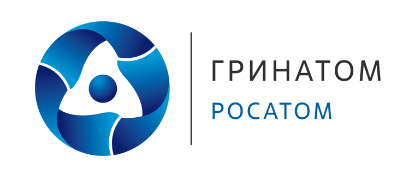 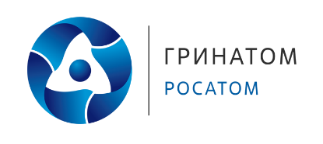 